FESTIVAL OF HOPE - COMMISSION OPPORTUNITY: 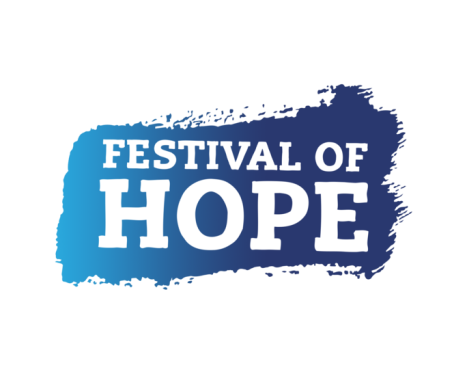 We are looking for a visual artist to help design marketing and visual language for the Festival of Hope in Winsford.WHO ARE WE?We are Winsford & Chester Young Producers. We are a group of young people working on a “Festival of Hope” for Cheshire, with activity focused on Winsford and Chester. The festival will reflect on our heritage, as well as creating a message of hope.We would like to work collaboratively with the artist to develop ideas, so that the commission accurately reflects us and our community. ARTIST BRIEFWe are looking for someone to develop graphics to be used on social media, and on our website.We already have a logo and a desired colour scheme, which was designed in collaboration with the Winsford Young Producers and Chester Young Producers (copy included above).We want the graphics to showcase the personalities of the Young Producers and give a sense of our hopes for the festival, which is inspired by the theme of hope and of heritage.We would like the artwork to be playful and recently we have been really inspired by collage techniques. In this way, you don’t need to be a graphic artist to apply; we are interested in different artistic expressions. We would like the graphics to be informed by meeting with the Young Producers, in this way it is beneficial if you have experience of working collaboratively with young people, but not essential. The designs created will need to be used by both young producer groups, who are staging different activities but marketing them through the same social media account. The design should signal the two different streams of activity, but work well together. We will need the designs to be versatile in their usability, though will predominately be used online. We are looking for the following to be created:-Countdown icons to be used on social media-Borders for live streaming videos-Templates for social media posts-Additional material in liaison with Winsford & Chester Young Producers and the chosen artistEXPERIENCEWe would like an artist who has experience of delivering artworks to a consistent high quality, has good communication skills, and someone who is open minded; open to ideas.The chosen artist must be willing to apply for an Enhanced DBS Check.  Due to the short time frame, having an up to date DBS check in place would be preferable. ESSENTIAL-Able to work over video callsDESIRABLE -Experience of working with young people previously-Experience of working collaboratively-A current DBS checkSUPPORT STRUCTUREThe artist will report to Winsford Young Producers, who will approve all designs.The group are supported by a Project Producer, who will support the artist as necessary.   HOW TO APPLYIf you’re interested in this commission please send a brief statement (one side of A4 or 2 minutes if recorded) to include:-An example of a piece of work you are most proud of-What experience you have of working collaboratively-Why you want to work on this project-Your daily rateApplications can be written, filmed, or be an audio recording. They should be sent to festivalofhopecommissions@gmail.com with VISUAL DESIGN COMMISSION in the title of the email.Any questions can be sent to the above email address. You can also arrange a phone call with the project producer, Cathryn Peach-Barnes, via this email.DEADLINEMidday 9th July 2020The first round of shortlisting will be open for two weeks.This project has a short turnaround, we will need something to be produced in a two week turnaround.ARTIST FEEThe budget for this project is: £1000 (including expenses & dependent on experience).The artist’s fee covers all work relating to the project, the artist will work on a self-employed basis.SELECTION PROCESSThe commission will be selected through open competition.Artist applications will be shortlisted by Winsford Young Producers, who will then be in touch to ask any further questions, if necessary, before selecting a final artist.BACKGROUND TO THE FESTIVAL OF HOPE. The Festival of Hope is a pioneering festival that places young people at the heart of design, making, programming and production.  The Festival of Hope is part of Hope Streets, a five-year project creating a strategic partnership between heritage and youth sectors in the North West, led by Curious Minds and supported with funding from the National Lottery Heritage Fund.  Winsford & Chester Young Producers are supported by West Cheshire Museums, a group of museums operated by Cheshire West and Chester Council. The group includes Grosvenor Museum (Chester), Lion Salt Works (Northwich), Weaver Hall Museum (Northwich) and Stretton Water Mill (Malpas). West Cheshire Museums are committed to showing that young people are truly agents of change; by supporting the amazing things that happen when young people have the power to make decisions. 